Unit 9-Area and Volume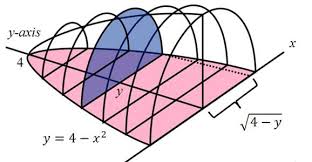 TopicAssignmentsDay 1Mon 12/106.1 Area between curvesp.414 #1,3,5,17,19,23,27,31,39Day 2Tues 12/116.1 More area between curvesp.415 #21,25,29,41-51 oddDay 3Wed 12/126.2 Volume by known Cross SectionsIntro Activity (Calculate 2 volumes)Day 4Thurs 12/136.2 More Volume by know Cross SectionsVolume of a Solid by Cross Sections WorksheetDay 5Fri 12/14QuizDay 6Mon 12/176.2 Volume of solids of revolutionFunction Revolution Exploration Questions WorksheetDay 7Tues12/186.2 Volume with washersp.425 # 1-33 oddDay 8Wed 12/19ReviewDroodle Reviewp. 428 # 70, 71Day 9Thurs 12/20TestFri 12/21Early ReleaseChristmas Bingo